Supplementary MaterialSupplementary TablesSupplementary Table 1Environmental data registered at the time of animal collection in West Antarctic Peninsula (WAP) and Southern South America (SSA): depth, bottom salinity and temperature, total organic carbon (TOC) and total sulphur (TS) of sediment, and TOC: TS ratio. Supplementary Table 2Complete list of GO enriched terms resulting from each pairwise comparisons in West Antarctic Peninsula (WAP) and southern South America (SSA) experiments. The first column indicates the treatment in which the corresponding GO term resulted enriched. The column ‘numDEInCat’ indicates the number of differentially expressed genes in the category. Supplementary Table 3List of differentially expressed genes (DEG) supporting the most significant enriched GO terms in hypoxia vs. Normoxia treatments at in situ and warming conditions in the experiment performed in West Antarctic PeninsulaSupplementary FiguresSupplementary Figure 1Map showing the regions where the experiments were conducted: Southern South America (SSA) and West Antarctic Peninsula (WAP).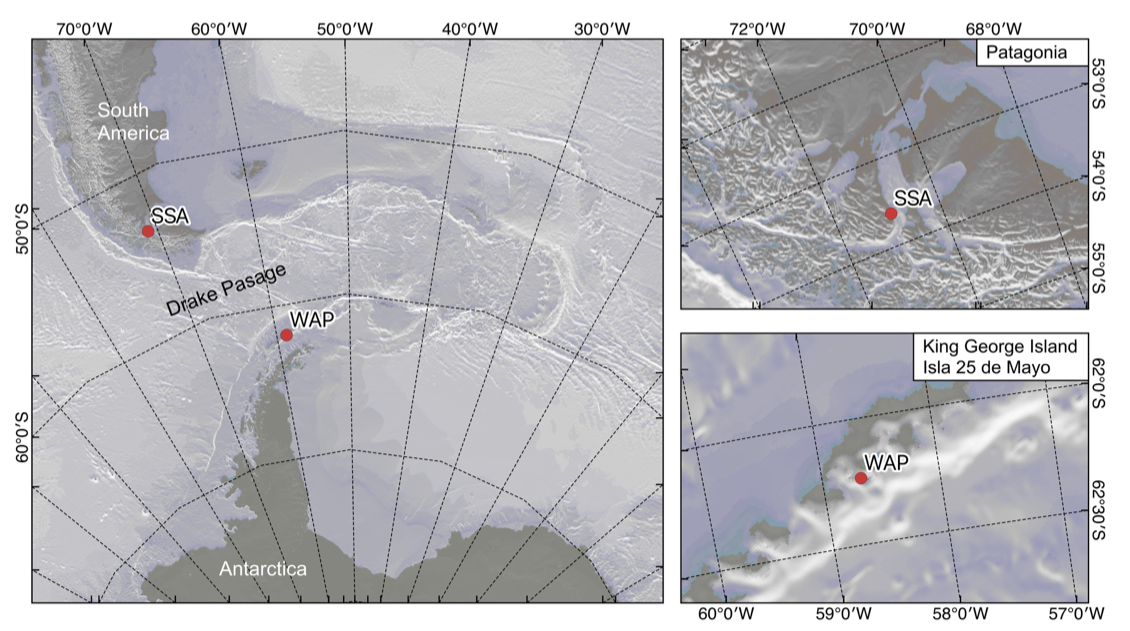 Supplementary Figure 2Experimental design carried out in Southern South America (SSA) and West Antarctic Peninsula (WAP). In both regions the experimental organisms were acclimatized for 10 days. The experimental phase involved the exposure of 4 replicates (jars) containing five animals for 18 days to the following conditions: in SSA: in situ (7 °C) and South migration future scenario (4 °C) in combination with normoxia and hypoxia; in WAP: in situ (1.5 °C) and warming (4 °C) in combination with normoxia and hypoxia. In the experiment in SSA, an additional step was conducted on day 18, by further decreasing the temperature from 4 °C down to 2 °C under conditions of normoxia.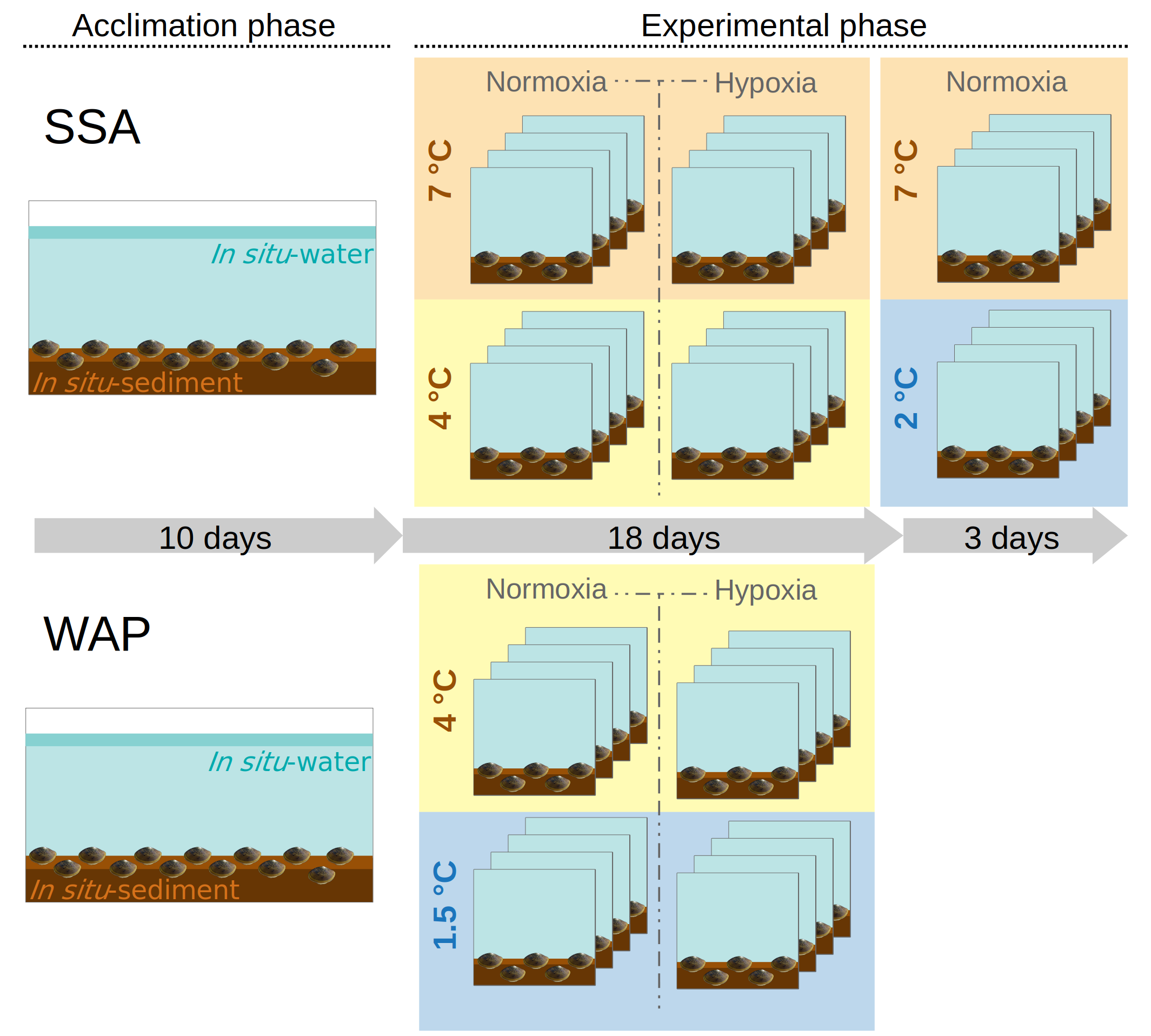 Depth (m) Salinity Temperature (°C)TOC (%)TS (%)TOC: TSWAP5.8833.801.670.790.253.16SSA 1.5032.007.000.950.273.52WAP experimentTinOxhip vs. TinOxnEnrich. in treatment:categorynumDEInCattermTinOxhipGO:00057394mitochondrionTinOxhipGO:00063573regulation of transcription by RNA polymerase IITinOxhipGO:00420253host cell nucleusTinOxnGO:00058561cytoskeletonTinOxhip vs. TwOxhipEnrich. in treatment:categorynumDEInCattermTinOxhipGO:00469822protein heterodimerization activityTinOxhipGO:00031971endocardial cushion developmentTinOxhipGO:00071621negative regulation of cell adhesionTinOxhipGO:00074221peripheral nervous system developmentTinOxhipGO:00099681negative regulation of signal transductionTinOxhipGO:00140371Schwann cell differentiationTinOxhipGO:00140651phosphatidylinositol 3-kinase signalingTinOxhipGO:00163281lateral plasma membraneTinOxhipGO:00198381growth factor bindingTinOxhipGO:00215451cranial nerve developmentTwOxhipGO:00071602cell-matrix adhesionTwOxhipGO:00051121Notch bindingTwOxhipGO:00055762extracellular regionTwOxhipGO:00031801aortic valve morphogenesisTwOxhipGO:00055811collagen trimerTwOxhipGO:00106291negative regulation of gene expressionTwOxhipGO:00108111positive regulation of cell-substrate adhesionTwOxhipGO:00329661negative regulation of collagen biosynthetic processTwOxhipGO:00346681integrin alpha4-beta1 complexTwOxhipGO:00508661negative regulation of cell activationTinOxn vs. TwOxnEnrich. in treatment:categorynumDEInCattermTwOxnGO:00022811macrophage activation involved in immune responseTwOxnGO:00038231antigen bindingTwOxnGO:00302771maintenance of gastrointestinal epitheliumTwOxnGO:00302991intestinal cholesterol absorptionTwOxnGO:00303081negative regulation of cell growthTwOxnGO:00426321cholesterol homeostasisTwOxnGO:00467901virion bindingTwOxnGO:00995121supramolecular fiberTwOxnGO:00432311intracellular membrane-bounded organelleTwOxhip vs. TwOxnEnrich. in treatment:categorynumDEInCattermTwOxhipGO:00468725metal ion bindingTwOxhipGO:00042222metalloendopeptidase activityTwOxhipGO:00036774DNA bindingTwOxnGO:00009771RNA polymerase II regulatory region DNA bindingTwOxnGO:00023761immune system processTwOxnGO:00059251focal adhesionTwOxnGO:00063551regulation of transcription, DNA-templatedTwOxnGO:00075961blood coagulationTwOxnGO:00516071defense response to virusTwOxnGO:00603331interferon-gamma-mediated signaling pathwayTwOxnGO:00603371type I interferon signaling pathwaySSA experimentTcOxhip vs. TcOxnEnrich. in treatment:categorynumDEInCattermTcOxhipGO:00001224negative regulation of transcription by RNA polymerase IITcOxhipGO:00313983positive regulation of protein ubiquitinationTcOxhipGO:00430273endopeptidase inhibitor activity involved in apoptotic processTcOxhipGO:00431543negative regulation of endopeptidase involved in apoptotic processTcOxhipGO:00616303ubiquitin protein ligase activityTcOxhipGO:19900013inhibition of endopeptidase activity involved in apoptotic processTcOxhipGO:00430664negative regulation of apoptotic processTcOxhipGO:00056348nucleusTinOxn vs. TcOxhip      Enrich. in treatment:categorynumDEInCattermTcOxhipGO:00459444positive regulation of transcription by RNA polymerase IITcOxhipGO:00001224negative regulation of transcription by RNA polymerase IITcOxhipGO:00056673transcription factor complexTinOxnGO:00160213integral component of membraneTinOxh vs. TcOxn  Enrich. in treatment:categorynumDEInCattermTcOxnGO:00063132transposition, DNA-mediatedTcOxnGO:00163242apical plasma membraneTinOxhGO:00313983positive regulation of protein ubiquitinationTinOxhGO:00430273endopeptidase inhibitor activity involved in apoptotic processTinOxhGO:00431543negative regulation of endopeptidase involved in apoptotic processTinOxhGO:00616303ubiquitin protein ligase activityTinOxhGO:19900013inhibition of endopeptidase involved in apoptotic processTinOxhGO:00198993enzyme bindingTinOxn vs. TcOxn    Enrich. in treatment:categorynumDEInCattermTcOxnGO:00016741female germ cell nucleusTcOxnGO:00055341galactose bindingTcOxnGO:00056231cellTcOxnGO:00332961rhamnose bindingTcOxnGO:00425641NLS-dependent protein nuclear import complexTcOxnGO:00604731cortical granuleTcOxnGO:19037771melibiose bindingTcOxnGO:00428031protein homodimerization activityTcOxnGO:00055241ATP bindingTinOxnGO:00055061iron ion bindingTinOxnGO:00453291carnitine biosynthetic processTinOxn vs. TcOxhip   Enrich. in treatment:categorynumDEInCattermTcOxhip GO:00313983positive regulation of protein ubiquitinationTcOxhip GO:00430273endopeptidase inhibitor activity involved in apoptotic processTcOxhip GO:00431543negative regulation of endopeptidase involved in apoptotic processTcOxhip GO:00616303ubiquitin protein ligase activityTcOxhip GO:19900013inhibition of endopeptidase activity involved in apoptotic processTcOxhip GO:00430664negative regulation of apoptotic processTinOxnGO:00039242GTPase activity